 Графическое изображение схемы Руднянских многомандатных избирательных округов № 1 - № 5 для проведения выборов депутатов Руднянского городского Собрания народных депутатов Руднянского городского поселения Руднянского муниципального района Волгоградской областиМногомандатный избирательный округ № 1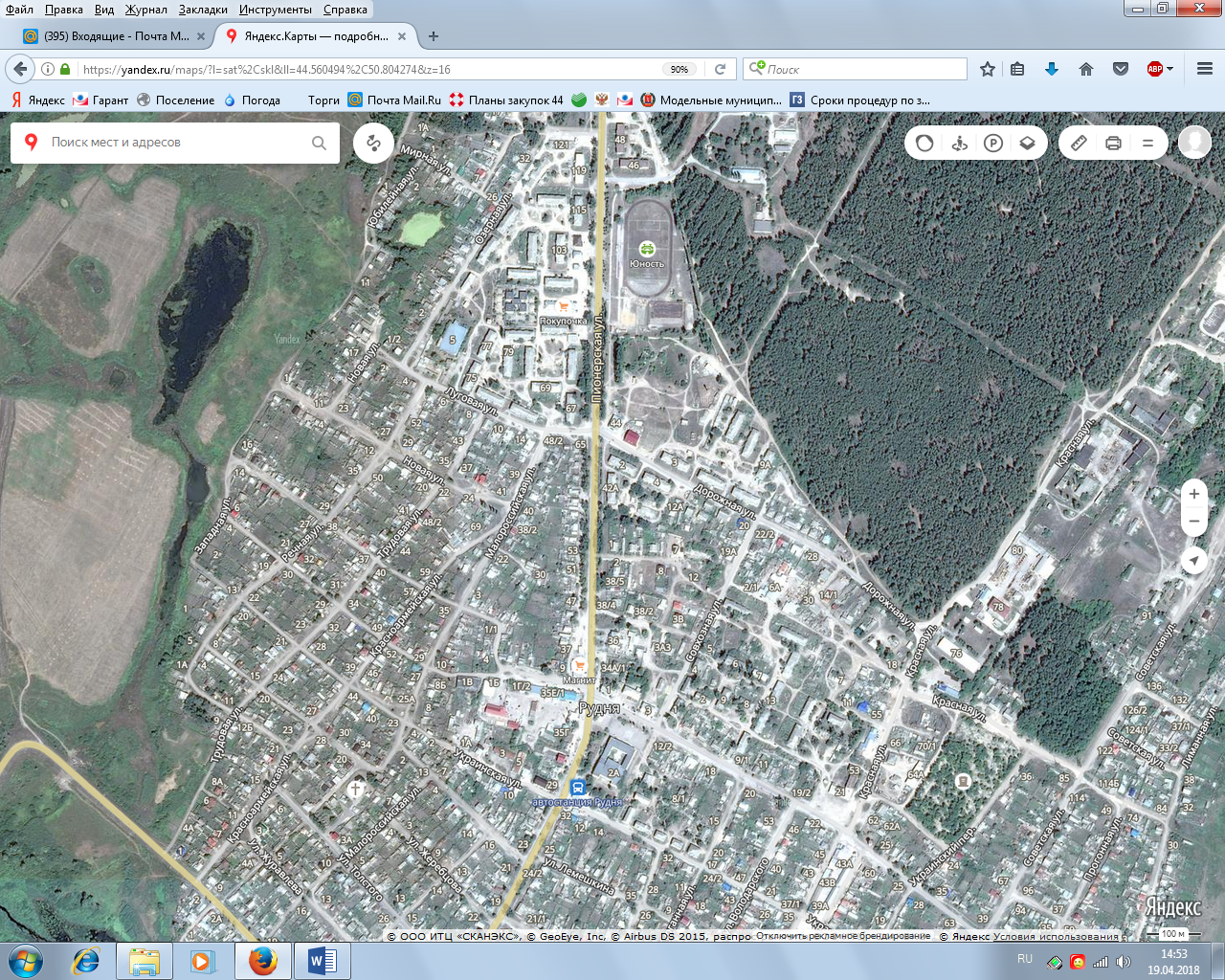 Многомандатный избирательный округ № 2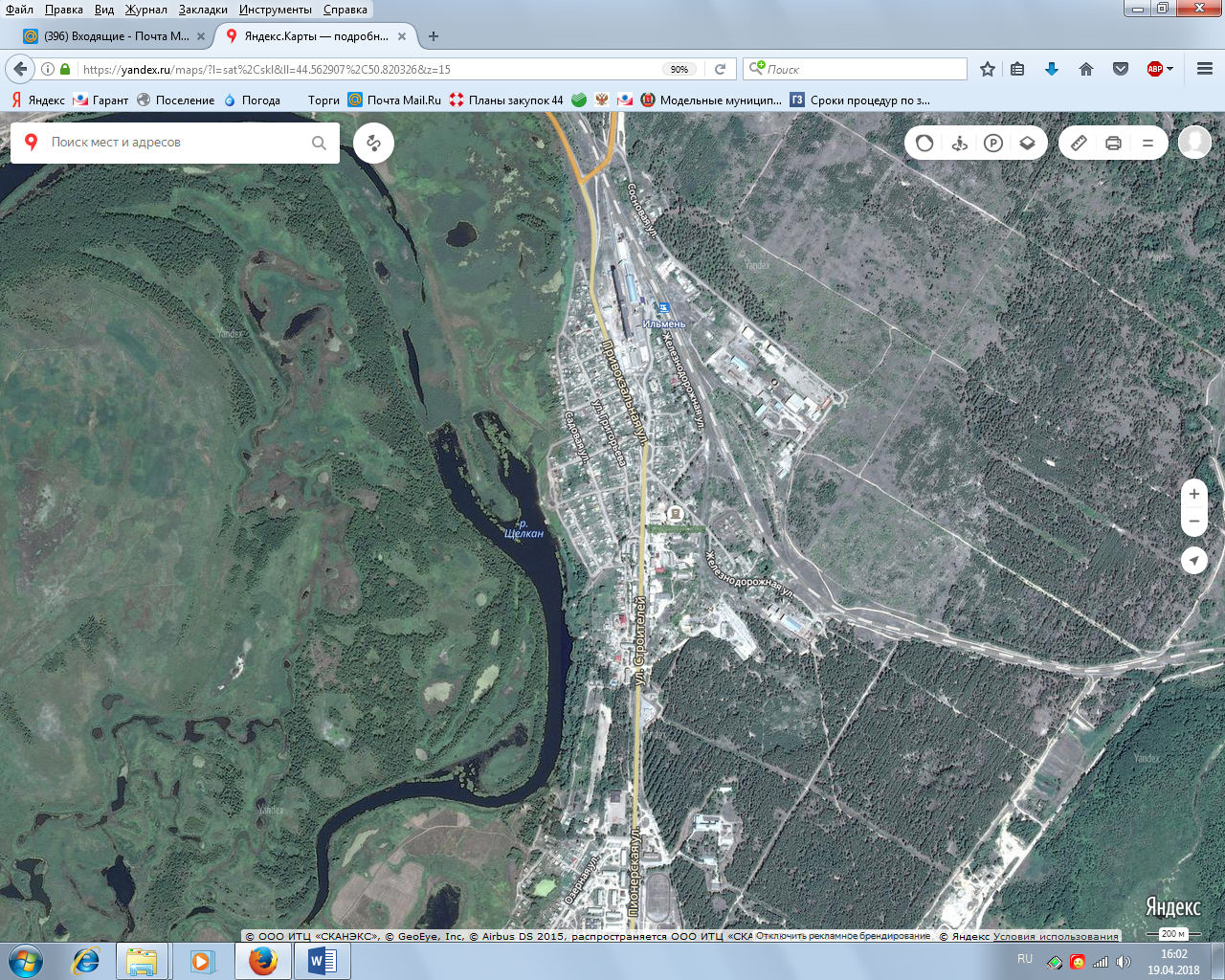 Многомандатный избирательный округ № 3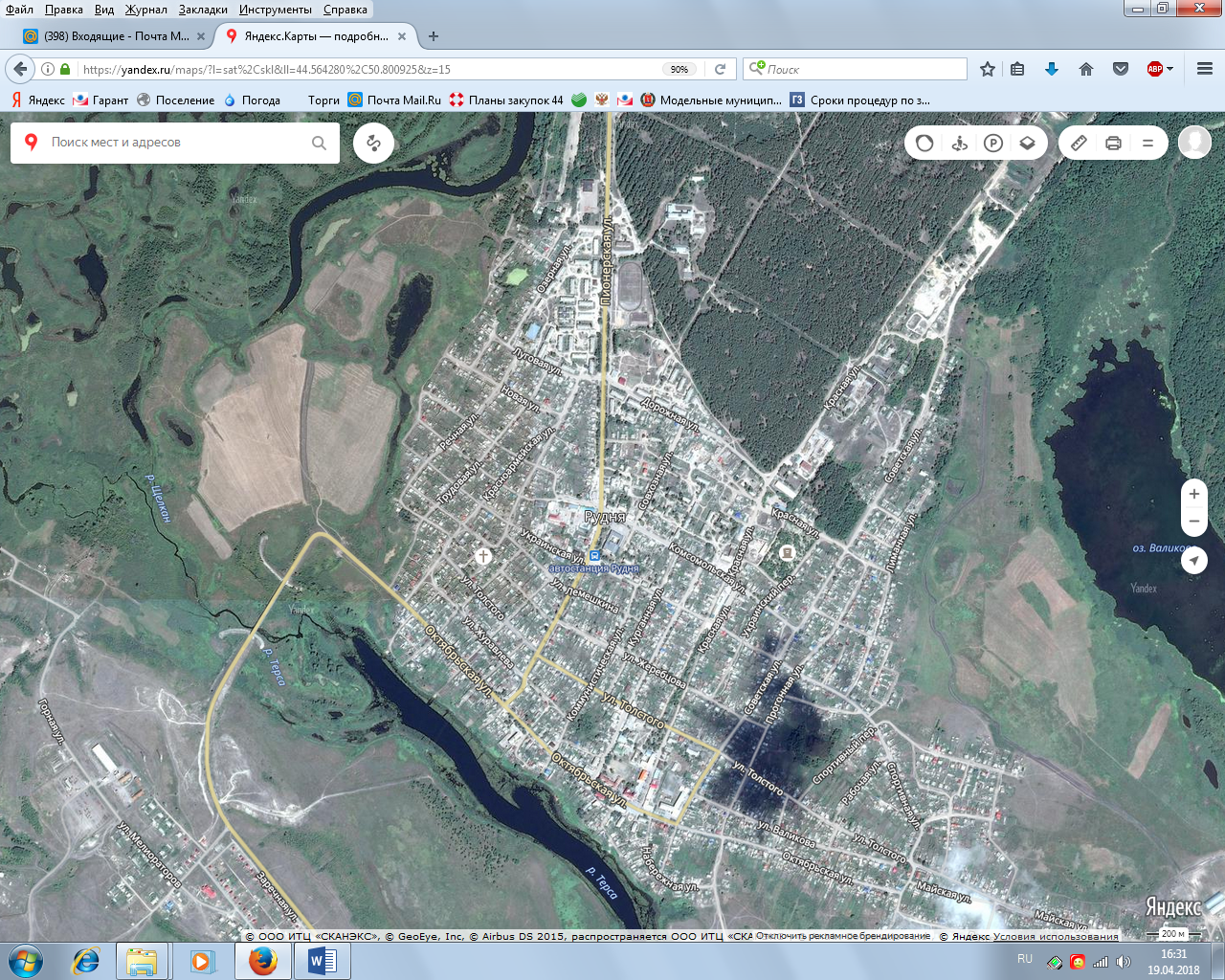 Многомандатный избирательный округ № 4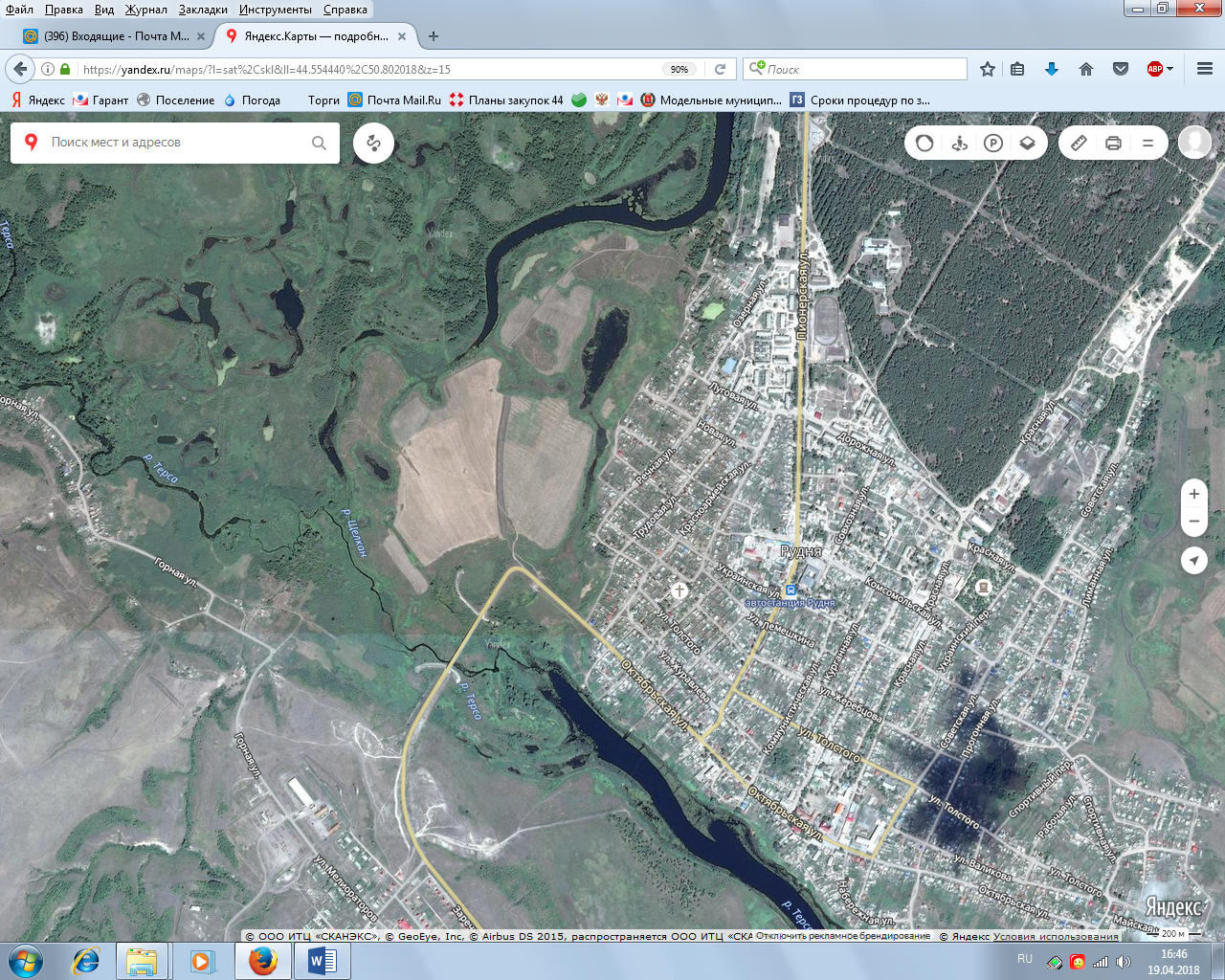 Многомандатный избирательный округ № 5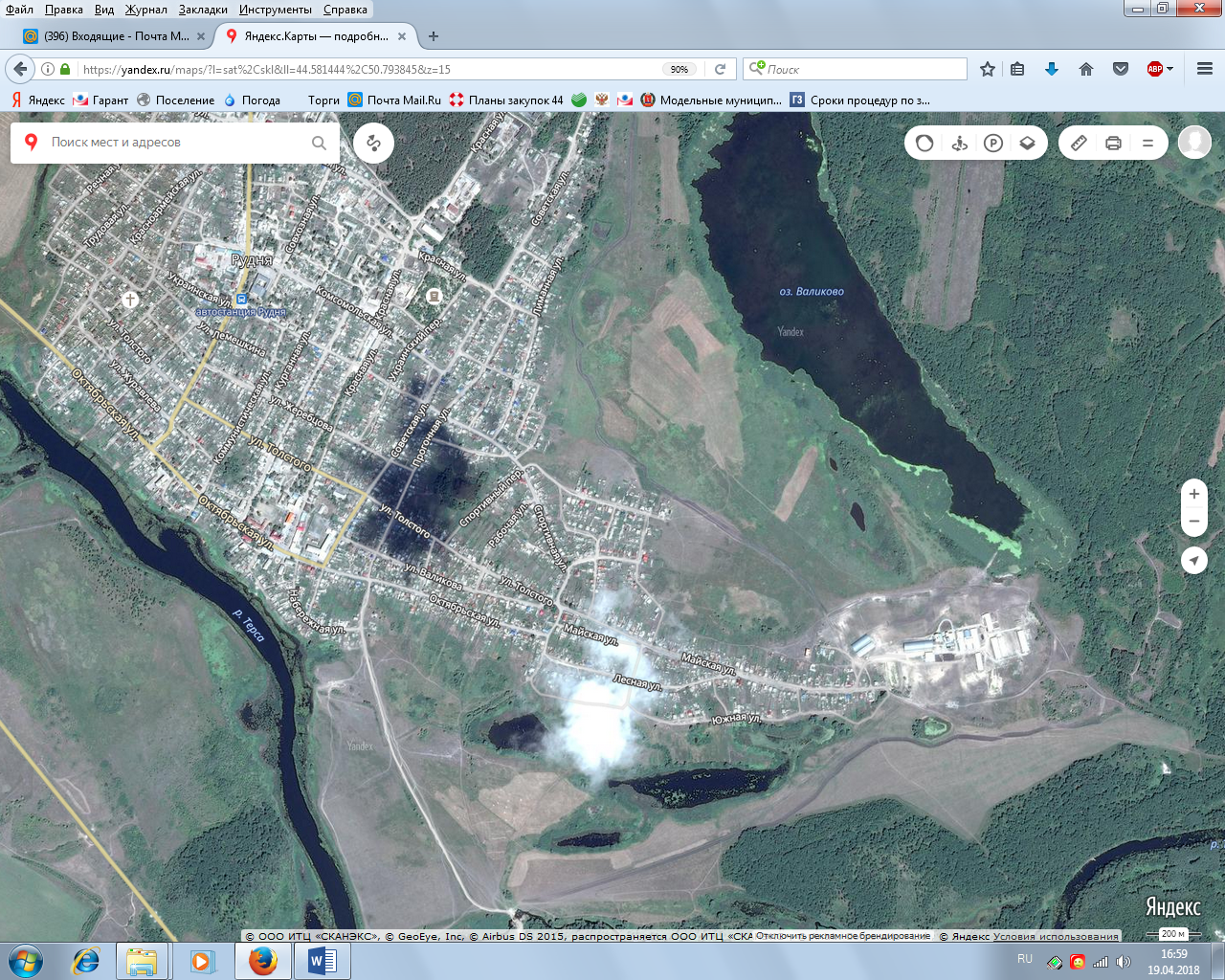 